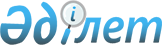 Павлодар облыстық мәслихатының 2022 жылғы 9 желтоқсандағы "2023-2025 жылдарға арналған облыстық бюджет туралы" № 211/19 шешіміне өзгерістер енгізу туралыПавлодар облыстық мәслихатының 2023 жылғы 27 маусымдағы № 30/3 шешімі
      Павлодар облыстық мәслихаты ШЕШТІ:
      1. Павлодар облыстық мәслихатының "2023-2025 жылдарға арналған облыстық бюджет туралы" 2022 жылғы 9 желтоқсандағы № 211/19 шешіміне келесі өзгерістер енгізілсін:
      1) көрсетілген шешімнің 1-тармағы келесі редакцияда жазылсын:
      "1. 2023-2025 жылдарға арналған облыстық бюджет тиісінше 1, 2 және 3-қосымшаларға сәйкес, соның ішінде 2023 жылға арналған келесі көлемдерде бекітілсін:
      1) кірістер – 409416766 мың теңге, соның ішінде:
      салықтық түсімдер – 51191824 мың теңге; 
      салықтық емес түсімдер – 4956667 мың теңге;
      негізгі капиталды сатудан түсетін түсімдер – нөлге тең;
      трансферттер түсімі – 353268275 мың теңге;
      2) шығындар – 409401947 мың теңге; 
      3) таза бюджеттік кредиттеу – 9975164 мың теңге, соның ішінде:
      бюджеттік кредиттер – 17782592 мың теңге;
      бюджеттік кредиттерді өтеу – 7807428 мың теңге;
      4) қаржы активтерімен операциялар бойынша сальдо – 482157 мың теңге, соның ішінде:
      қаржы активтерін сатып алу – 482157 мың теңге;
      мемлекеттің қаржы активтерін сатудан түсетін түсімдер – нөлге тең;
      5) бюджет тапшылығы (профициті) – -10442502 мың теңге;
      6) бюджет тапшылығын қаржыландыру (профицитін пайдалану) – 10442502 мың теңге.";
      2) көрсетілген шешімнің 7-тармағы келесі редакцияда жазылсын:
      "7. 2023 жылға арналған облыстық бюджетте аудандық (облыстық маңызы бар қалалар) бюджеттеріне нысаналы ағымдағы трансферттер келесі мөлшерлерде қарастырылғаны ескерілсін:
      5354677 мың теңге – кәсіпкерлікті дамыту жөніндегі 2021-2025 жылдарға арналған ұлттық жобаның шеңберінде еңбек нарығын дамытуға бағытталған іс-шараларды іске асыруға;
      1844918 мың теңге – мүгедектігі бар тұлғалардың құқықтарын қамтамасыз етуге және өмір сүру сапасын жақсартуға; 
      13455 мың теңге – жұмыс берушінің мүгедектігі бар тұлғаларды жұмысқа орналастыру үшін арнайы жұмыс орындарын құруға шығындарын субсидиялауға;
      353829 мың теңге – үкіметтік емес ұйымдарда мемлекеттік әлеуметтік тапсырысты орналастыруға; 
      1863759 мың теңге – мемлекеттік атаулы әлеуметтік көмекті төлеуге;
      3985810 мың теңге – жұмыс күшінің ұтқырлығын арттыруға;
      2484 мың теңге – біліктілік жүйесін дамытуға;
      26352 мың теңге – жолдарды күрделі жөндеуге жобалық-сметалық құжаттама әзірлеуге;
      10231464 мың теңге – аудандық маңызы бар автомобиль жолдарын, елді мекендердің көшелерін күрделі және орташа жөндеуге;
      3825614 мың теңге – "Ауыл-Ел бесігі" жобасы шеңберінде ауылдық елді мекендердегі әлеуметтік және инженерлік инфрақұрылым бойынша іс-шараларды іске асыруға;
      388470 мың теңге – коммуналдық меншікке мамандандырылған техника сатып алуға;
      730974 мың теңге – аулаішілік аумақтарды абаттандыруға;
      1071597 мың теңге – мектеп жасындағы балалардың қалалық қоғамдық көлікте тегін жол жүруін өтеуге.
      470356 мың теңге – өрттерді сөндіруге арналған мүлік сатып алуға;
      663874 мың теңге – жылу желілерін жөндеуге;
      1088990 мың теңге – "Экибастузтеплоэнерго" жауапкершілігі шектеулі серіктестігінің № 11-15 ЖЭО ст. КВТК-100-150 қазандық агрегаттарына күрделі жөндеу жүргізуге;
       174311 мың теңге – сумен жабдықтау жүйелерін ұйымдастыруға және жумыс істеуіне;
       1000000 мың теңге – халықтың әлеуметтік осал топтары үшін коммуналдық тұрғын үй қорының тұрғын үйін сатып алуға.";
      3) көрсетілген шешімнің 8-тармағы келесі редакцияда жазылсын:
      "8. 2023 жылға арналған облыстық бюджетте аудандық (облыстық маңызы бар қалалар) бюджеттеріне нысаналы даму трансферттері келесі мөлшерлерде қарастырылғаны ескерілсін:
      806294 мың теңге – "Ауыл-Ел бесігі" жобасы шеңберінде ауылдық елді мекендердегі әлеуметтік және инженерлік инфрақұрылымдарды дамытуға;
      5986974 мың теңге – ауылдық елді мекендерде сумен жабдықтау жүйесін дамытуға;
      1719429 мың теңге – сумен жабдықтау және су бұру жүйесін дамытуға;
      475605 мың теңге – коммуналдық тұрғын үй қорының тұрғын үйлерін салуға немесе реконструкциялауға;
      387450 мың теңге – инженерлік-коммуникациялық инфрақұрылымды дамытуға немесе жайластыруға;
      538317 мың теңге – кәсіпкерлікті дамыту жөніндегі 2021-2025 жылдарға арналған ұлттық жобаның индустриялық инфрақұрылымын дамытуға;
      117663 мың теңге – Өңірлерді дамытудың 2025 жылға дейінгі мемлекеттік бағдарламасы шеңберінде инженерлік инфрақұрылымды дамытуға;
      749692 мың теңге – моноқалаларда бюджеттік инвестициялық жобаларды іске асыруға;
      65611 мың теңге – табиғат қорғау іс-шараларын іске асыруға;
      204252 мың теңге – көлік инфрақұрылымын дамытуға;
      715990 мың теңге – жылу энергетикалық жүйені дамытуға;
      254022 мың теңге – қалаларды және елді мекендерді абаттандыруды дамытуға;
      1350000 мың теңге – коммуналдық шаруашылықты дамытуға;
      296138 мың теңге – мәдениет объектілерін дамытуға;
      2024671 мың теңге – спорт объектілерін дамытуға.";
      4) көрсетілген шешімнің 1, 2-қосымшалары осы шешімнің 1, 2-қосымшаларына сәйкес жаңа редакцияда жазылсын.
      2. Осы шешім 2023 жылғы 1 қаңтардан бастап қолданысқа енгізіледі. 2023 жылға арналған облыстық бюджет(өзгерістермен) 2024 жылға арналған облыстық бюджет(өзгерістермен)
					© 2012. Қазақстан Республикасы Әділет министрлігінің «Қазақстан Республикасының Заңнама және құқықтық ақпарат институты» ШЖҚ РМК
				
      Облыстық мәслихат төрағасы 

И. Теренченко
Павлодар
облыстық мәслихатының
2023 жылғы 27 маусымдағы
№ 30/3 шешiмiне
1-қосымшаПавлодар
облыстық мәслихатының
2022 жылғы 9 желтоқсандағы
№ 211/19 шешiмiне
1-қосымша
Санаты
Санаты
Санаты
Санаты
Сыныбы Атауы
Сыныбы Атауы
Сыныбы Атауы
Сомасы
Кіші сыныбы
Кіші сыныбы
(мың теңге)
1
2
3
4
5
1. Кірістер
409 416 766
1
Салықтық түсiмдер
51 191 824
01
Табыс салығы
21 402 453
2
Жеке табыс салығы
21 402 453
03
Әлеуметтік салық
15 597 729
1
Әлеуметтік салық
15 597 729
05
Тауарларға, жұмыстарға және қызметтерге салынатын iшкi салықтар
14 191 642
3
Табиғи және басқа да ресурстарды пайдаланғаны үшiн түсетiн түсiмдер
14 171 642
4
Кәсiпкерлiк және кәсiби қызметтi жүргiзгенi үшiн алынатын алымдар
20 000
2
Салықтық емес түсiмдер
4 956 667
01
Мемлекеттік меншіктен түсетін кірістер
2 010 957
1
Мемлекеттiк кәсiпорындардың таза кiрiсi бөлiгiнiң түсiмдерi
159 375
4
Мемлекет меншігінде тұрған, заңды тұлғалардағы қатысу үлесіне кірістер
1 247
5
Мемлекет меншiгiндегi мүлiктi жалға беруден түсетiн кiрiстер
83 758
7
Мемлекеттiк бюджеттен берiлген кредиттер бойынша сыйақылар 
1 766 577
04
Мемлекеттік бюджеттен қаржыландырылатын, сондай-ақ Қазақстан Республикасы Ұлттық Банкінің бюджетінен (шығыстар сметасынан) қамтылатын және қаржыландырылатын мемлекеттік мекемелер салатын айыппұлдар, өсімпұлдар, санкциялар, өндіріп алулар
1 785 685
1
Мұнай секторы ұйымдарынан және Жәбірленушілерге өтемақы қорына түсетін түсімдерді қоспағанда, мемлекеттік бюджеттен қаржыландырылатын, сондай-ақ Қазақстан Республикасы Ұлттық Банкінің бюджетінен (шығыстар сметасынан) қамтылатын және қаржыландырылатын мемлекеттік мекемелер салатын айыппұлдар, өсімпұлдар, санкциялар, өндіріп алулар
1 785 685
06
Басқа да салықтық емес түсiмдер
1 160 025
1
Басқа да салықтық емес түсiмдер
1 160 025
4
Трансферттердiң түсiмдерi
353 268 275
01
Төмен тұрған мемлекеттiк басқару органдарынан трансферттер
178 104 438
2
Аудандық (облыстық маңызы бар қалалардың) бюджеттерден трансферттер
178 104 438
02
Мемлекеттiк басқарудың жоғары тұрған органдарынан түсетiн трансферттер
175 163 837
1
Республикалық бюджеттен түсетiн трансферттер
175 163 837
Функционалдық топ
Функционалдық топ
Функционалдық топ
Функционалдық топ
Функционалдық топ
Кіші функция Атауы
Кіші функция Атауы
Кіші функция Атауы
Кіші функция Атауы
Сомасы
Бюджеттiк бағдарламалардың әкiмшiсi
Бюджеттiк бағдарламалардың әкiмшiсi
Бюджеттiк бағдарламалардың әкiмшiсi
(мың теңге)
Бағдарлама
Бағдарлама
1
2
3
4
5
6
2. Шығындар
409 401 947
01
Жалпы сипаттағы мемлекеттiк көрсетілетін қызметтер
5 407 595
1
Мемлекеттiк басқарудың жалпы функцияларын орындайтын өкiлдi, атқарушы және басқа органдар
3 212 597
110
Облыс мәслихатының аппараты
146 037
001
Облыс мәслихатының қызметін қамтамасыз ету жөніндегі қызметтер
130 043
003
Мемлекеттік органның күрделі шығыстары
8 060
005
Мәслихаттар депутаттары қызметінің тиімділігін арттыру
7 934
120
Облыс әкімінің аппараты
2 519 772
001
Облыс әкімінің қызметін қамтамасыз ету жөніндегі қызметтер
2 210 200
004
Мемлекеттік органның күрделі шығыстары
14 518
007
Ведомстволық бағыныстағы мемлекеттік мекемелер мен ұйымдардың күрделі шығыстары
22 963
009
Әкімдерді сайлауды қамтамасыз ету және өткізу
272 091
282
Облыстың тексеру комиссиясы
300 343
001
Облыстың тексеру комиссиясының қызметін қамтамасыз ету жөніндегі қызметтер
299 998
003
Мемлекеттік органның күрделі шығыстары
345
747
Облыстың ақпарат және қоғамдық даму басқармасы
246 445
075
Облыс Қазақстан халқы Ассамблеясының қызметін қамтамасыз ету
246 445
2
Қаржылық қызмет
440 219
257
Облыстың қаржы басқармасы
337 796
001
Жергілікті бюджетті атқару атқару, коммуналдық меншікті басқару және бюджеттік жоспарлау саласындағы мемлекеттік саясатты іске асыру жөніндегі қызметтер
257 680
009
Жекешелендіру, коммуналдық меншікті басқару, жекешелендіруден кейінгі қызмет және осыған байланысты дауларды реттеу
22 893
013
Мемлекеттік органның күрделі шығыстары
8 263
028
Коммуналдық меншікке мүлікті сатып алу
48 960
718
Облыстың мемлекеттік сатып алу басқармасы
102 423
001
Жергілікті деңгейде мемлекеттік сатып алуды басқару саласындағы мемлекеттік саясатты іске асыру жөніндегі қызметтер
100 549
003
Мемлекеттік органның күрделі шығыстары
1 874
5
Жоспарлау және статистикалық қызмет
366 594
258
Облыстың экономика және бюджеттік жоспарлау басқармасы
366 594
001
Экономикалық саясатты, мемлекеттік жоспарлау жүйесін қалыптастыру мен дамыту саласындағы мемлекеттік саясатты іске асыру жөніндегі қызметтер
340 871
005
Мемлекеттік органның күрделі шығыстары
22 728
061
Бюджеттік инвестициялар және мемлекеттік-жекешелік әріптестік, оның ішінде концессия мәселелері жөніндегі құжаттаманы сараптау және бағалау
2 995
9
Жалпы сипаттағы өзге де мемлекеттiк қызметтер
1 388 185
269
Облыстың дін істері басқармасы
226 398
001
Жергілікті деңгейде дін істер саласындағы мемлекеттік саясатты іске асыру жөніндегі қызметтер
82 276
003
Мемлекеттік органның күрделі шығыстары
2 113
005
Өңірде діни ахуалды зерделеу және талдау
142 009
700
Облыстың жер қойнауын пайдалану, қоршаған орта және су ресурстары басқармасы
1 161 787
001
Жергілікті деңгейде жер қойнауын пайдалану, қоршаған орта және су ресурстары саласындағы мемлекеттік саясатты іске асыру жөніндегі қызметтер
203 583
003
Мемлекеттік органның күрделі шығыстары
11 261
1
2
3
4
5
6
032
Ведомстволық бағыныстағы мемлекеттік мекемелер мен ұйымдардың күрделі шығыстары
881 332
114
Төменгі тұрған бюджеттерге берілетін нысаналы даму трансферттері 
65 611
02
Қорғаныс
1 583 642
1
Әскери мұқтаждар
149 394
736
Облыстың жұмылдыру даярлығы және азаматтық қорғау басқармасы
149 394
003
Жалпыға бірдей әскери міндетті атқару шеңберіндегі іс-шаралар
82 142
007
Аумақтық қорғанысты дайындау және облыстық ауқымдағы аумақтық қорғанысы
67 252
2
Төтенше жағдайлар жөнiндегi жұмыстарды ұйымдастыру
1 434 248
271
Облыстың құрылыс басқармасы
20 089
002
Жұмылдыру дайындығы мен төтенше жағдайлардың объектілерін дамыту
20 089
287
Облыстық бюджеттен қаржыландырылатын табиғи және техногендік сипаттағы төтенше жағдайлар, азаматтық қорғаныс саласындағы уәкілетті органдардың аумақтық органы
491 025
002
Аумақтық органның және ведомстволық бағынысты мемлекеттік мекемелерінің күрделі шығыстары
450 409
004
Облыс ауқымдағы төтенше жағдайлардың алдын алу және оларды жою
40 616
736
Облыстың жұмылдыру даярлығы және азаматтық қорғау басқармасы
923 134
001
Жергілікті деңгейде жұмылдыру даярлығы және азаматтық қорғау саласындағы мемлекеттік саясатты іске асыру жөніндегі қызметтер
73 473
005
Облыстық ауқымдағы жұмылдыру дайындығы және жұмылдыру
309 450
009
Мемлекеттік органның күрделі шығыстары
1 357
032
Ведомстволық бағыныстағы мемлекеттік мекемелер мен ұйымдардың күрделі шығыстары
68 498
113
Төменгі тұрған бюджеттерге берілетін нысаналы ағымдағы трансферттер
470 356
03
Қоғамдық тәртіп, қауіпсіздік, құқықтық, сот, қылмыстық-атқару қызметі
10 717 967
1
Құқық қорғау қызметi
10 717 967
252
Облыстық бюджеттен қаржыландырылатын атқарушы ішкі істер органы
10 717 967
001
Облыс аумағында қоғамдық тәртіпті және қауіпсіздікті сақтауды қамтамасыз ету саласындағы мемлекеттік саясатты іске асыру жөніндегі қызметтер
10 180 159
003
Қоғамдық тәртіпті қорғауға қатысатын азаматтарды көтермелеу 
6 900
006
Мемлекеттік органның күрделі шығыстары
530 908
04
Бiлiм беру
194 460 654
1
Мектепке дейiнгi тәрбие және оқыту
26 606 028
261
Облыстың білім басқармасы
26 444 595
081
Мектепке дейінгі тәрбиелеу және оқыту
3 023 087
200
Мектепке дейінгі тәрбие мен оқыту ұйымдарының қызметін қамтамасыз ету және оларда медициналық қызмет көрсетуді ұйымдастыру
125 495
202
Мектепке дейінгі білім беру ұйымдарында мемлекеттік білім беру тапсырысын іске асыруға
23 296 013
271
Облыстың құрылыс басқармасы
161 433
037
Мектепке дейiнгi тәрбие және оқыту объектілерін салу және реконструкциялау
161 433
2
Бастауыш, негізгі орта және жалпы орта білім беру
137 872 279
261
Облыстың білім басқармасы
120 816 832
003
Арнайы білім беретін оқу бағдарламалары бойынша жалпы білім беру
3 167 875
006
Мамандандырылған білім беру ұйымдарында дарынды балаларға жалпы білім беру
6 398 907
055
Балалар мен жасөспірімдерге қосымша білім беру
6 157 146
082
Мемлекеттік бастауыш, негізгі және жалпы орта білім беру ұйымдарында жалпы білім беру
70 597 198
083
Ауылдық жерлерде оқушыларды жақын жердегі мектепке дейін тегін алып баруды және одан алып қайтуды ұйымдастыру
914 165
1
2
3
4
5
6
203
Мемлекеттік орта білім беру ұйымдарында жан басына шаққандағы қаржыландыруды іске асыруға
33 581 541
271
Облыстың құрылыс басқармасы
8 107 765
069
Қосымша білім беру объектілерін салу және реконструкциялау
1 532 958
086
Бастауыш, негізгі орта және жалпы орта білім беру объектілерін салу және реконструкциялау
93 826
205
"Жайлы мектеп" пилоттық ұлттық жобасы шеңберінде бастауыш, негізгі орта және жалпы орта білім беру объектілерін салу
6 480 981
285
Облыстың дене шынықтыру және спорт басқармасы
8 947 682
006
Балалар мен жасөспірімдерге спорт бойынша қосымша білім беру
7 970 308
007
Мамандандырылған бiлiм беру ұйымдарында спорттағы дарынды балаларға жалпы бiлiм беру
977 374
4
Техникалық және кәсіптік, орта білімнен кейінгі білім беру
14 526 734
253
Облыстың денсаулық сақтау басқармасы
656 145
043
Техникалық және кәсіптік, орта білімнен кейінгі білім беру ұйымдарында мамандар даярлау
656 145
261
Облыстың білім басқармасы
13 870 589
024
Техникалық және кәсіптік білім беру ұйымдарында мамандар даярлау
13 707 405
025
Орта білімнен кейінгі білім беру ұйымдарында мамандар даярлау
163 184
5
Мамандарды қайта даярлау және біліктіліктерін арттыру
1 874 148
120
Облыс әкімінің аппараты
2 190
019
Сайлау процесіне қатысушыларды оқыту
2 190
253
Облыстың денсаулық сақтау басқармасы
25 498
003
Кадрлардың біліктілігін арттыру және оларды қайта даярлау
25 498
261
Облыстың білім басқармасы
1 846 460
052
Нәтижелі жұмыспен қамтуды және жаппай кәсіпкерлікті дамытудың 2017 – 2021 жылдарға арналған "Еңбек" мемлекеттік бағдарламасы шеңберінде кадрлардың біліктілігін арттыру, даярлау және қайта даярлау
1 846 460
6
Жоғары және жоғары оқу орнынан кейін бiлiм беру
707 536
253
Облыстың денсаулық сақтау басқармасы
678 994
057
Жоғары, жоғары оқу орнынан кейінгі білімі бар мамандар даярлау және білім алушыларға әлеуметтік қолдау көрсету
678 994
261
Облыстың білім басқармасы
28 542
057
Жоғары, жоғары оқу орнынан кейінгі білімі бар мамандар даярлау және білім алушыларға әлеуметтік қолдау көрсету
28 542
9
Бiлiм беру саласындағы өзге де қызметтер
12 873 929
261
Облыстың білім басқармасы
12 873 929
001
Жергілікті деңгейде білім беру саласындағы мемлекеттік саясатты іске асыру жөніндегі қызметтер
907 165
004
Мемлекеттік білім беру ұйымдарында білім беру жүйесін ақпараттандыру
77 771
005
Мемлекеттік білім беру ұйымдар үшін оқулықтар мен оқу-әдiстемелiк кешендерді сатып алу және жеткізу
1 076 634
007
Облыстық, аудандық (қалалық) ауқымдардағы мектеп олимпиадаларын, мектептен тыс іс-шараларды және конкурстар өткізу
291 290
011
Балалар мен жасөспірімдердің психикалық денсаулығын зерттеу және халыққа психологиялық-медициналық-педагогикалық консультациялық көмек көрсету
587 806
013
Мемлекеттік органның күрделі шығыстары
63 486
019
Облыстық мемлекеттік білім беру мекемелеріне жұмыстағы жоғары көрсеткіштері үшін гранттар беру
56 000
029
Білім беру жүйесін әдістемелік және қаржылық сүйемелдеу
1 571 517
067
Ведомстволық бағыныстағы мемлекеттік мекемелер мен ұйымдардың күрделі шығыстары
7 711 083
080
Нұрсұлтан Назарбаев Қорының "EL UMITI" таланттарын анықтау және қолдау бастамасын іске асыру
96 793
086
Жетім баланы (жетім балаларды) және ата-анасының қамқорлығынсыз қалған баланы (балаларды) асырап алғаны үшін 
8 415
1
2
3
4
5
6
087
Жетім баланы (жетім балаларды) және ата-аналарының қамқорынсыз қалған баланы (балаларды) күтіп-ұстауға 
425 969
05
Денсаулық сақтау
21 356 319
2
Халықтың денсаулығын қорғау
11 931 399
253
Облыстың денсаулық сақтау басқармасы
4 282 025
006
Ана мен баланы қорғау жөніндегі көрсетілетін қызметтер
321 856
007
Салауатты өмір салтын насихаттау
23 916
041
Облыстардың жергілікті өкілдік органдарының шешімі бойынша тегін медициналық көмектің кепілдік берілген көлемімен қосымша қамтамасыз ету
2 789 605
042
Медициналық ұйымның сот шешімі негізінде жүзеге асырылатын жыныстық құмарлықты төмендетуге арналған іс-шараларды жүргізу
2 344
050
Қаржы лизингі шарттарында сатып алынған санитариялық көлік және сервистік қызмет көрсетуді талап ететін медициналық бұйымдар бойынша лизинг төлемдерін өтеу
1 144 304
271
Облыстың құрылыс басқармасы
7 649 374
038
Деңсаулық сақтау объектілерін салу және реконструкциялау
7 649 374
3
Мамандандырылған медициналық көмек
1 199 036
253
Облыстың денсаулық сақтау басқармасы
1 199 036
027
Халыққа иммундық профилактика жүргізу үшін вакциналарды және басқа медициналық иммундық биологиялық препараттарды орталықтандырылған сатып алу және сақтау
1 199 036
4
Емханалар
276 797
253
Облыстың денсаулық сақтау басқармасы
276 797
039
Республикалық бюджет қаражаты есебінен көрсетілетін көмекті қоспағанда ауылдық денсаулық сақтау субъектілерінің амбулаториялық-емханалық қызметтерді және медициналық қызметтерді көрсетуі және Сall-орталықтардың қызмет көрсетуі
276 797
5
Медициналық көмектiң басқа түрлерi
133 875
253
Облыстың денсаулық сақтау басқармасы
133 875
029
Облыстық арнайы медициналық жабдықтау базалары
133 875
9
Денсаулық сақтау саласындағы өзге де қызметтер
7 815 212
253
Облыстың денсаулық сақтау басқармасы
7 815 212
001
Жергілікті деңгейде денсаулық сақтау саласындағы мемлекеттік саясатты іске асыру жөніндегі қызметтер
268 051
008
Қазақстан Республикасында ЖИТС профилактикасы және оған қарсы күрес жөніндегі іс-шараларды іске асыру
282 305
016
Азаматтарды елді мекеннен тыс жерлерде емделу үшін тегін және жеңілдетілген жол жүрумен қамтамасыз ету
9 289
018
Денсаулық сақтау саласындағы ақпараттық талдамалық қызметтер
37 722
023
Медициналық және фармацевтикалық қызметкерлерді әлеуметтік қолдау
100 500
030
Мемлекеттік денсаулық сақтау органдарының күрделі шығыстары
20 545
033
Медициналық денсаулық сақтау ұйымдарының күрделі шығыстары
7 096 800
06
Әлеуметтiк көмек және әлеуметтiк қамсыздандыру
21 247 182
1
Әлеуметтiк қамсыздандыру
6 725 644
256
Облыстың жұмыспен қамтуды үйлестіру және әлеуметтік бағдарламалар басқармасы
5 000 494
002
Жалпы үлгідегі медициналық-әлеуметтік мекемелерде (ұйымдарда), арнаулы әлеуметтік қызметтер көрсету орталықтарында, әлеуметтік қызмет көрсету орталықтарында қарттар мен мүгедектігі бар адамдарға арнаулы әлеуметтік қызметтер көрсету
1 271 695
012
Тірек-қозғалу аппаратының қызметі бұзылған балаларға арналған мемлекеттік медициналық-әлеуметтік мекемелерде (ұйымдарда), арнаулы әлеуметтік қызметтер көрсету орталықтарында, әлеуметтік қызмет көрсету орталықтарында мүгедектігі бар балалар үшін арнаулы әлеуметтік қызметтер көрсету
378 587
013
Психоневрологиялық медициналық-әлеуметтік мекемелерде (ұйымдарда), арнаулы әлеуметтік қызметтер көрсету орталықтарында, әлеуметтік қызмет көрсету орталықтарында психоневрологиялық аурулармен ауыратын мүгедектігі бар адамдар үшін арнаулы әлеуметтік қызметтер көрсету
2 465 586
1
2
3
4
5
6
014
Оңалту орталықтарында қарттарға, мүгедектігі бар адамдарға, оның ішінде мүгедектігі бар балаларға арнаулы әлеуметтік қызметтер көрсету 
345 338
015
Балалар психоневрологиялық медициналық-әлеуметтік мекемелерінде (ұйымдарда), арнаулы әлеуметтік қызметтер көрсету орталықтарында, әлеуметтік қызмет көрсету орталықтарында психоневрологиялық патологиялары бар мүгедектігі бар балалар үшін арнаулы әлеуметтік қызметтер көрсету
539 288
261
Облыстың білім басқармасы
1 689 498
015
Жетiм балаларды, ата-анасының қамқорлығынсыз қалған балаларды әлеуметтік қамсыздандыру
1 536 924
092
Патронат тәрбиешілерге берілген баланы (балаларды) асырап бағу
152 574
271
Облыстың құрылыс басқармасы
35 652
039
Әлеуметтік қамтамасыз ету объектілерін салу және реконструкциялау
35 652
2
Әлеуметтiк көмек
145 843
256
Облыстың жұмыспен қамтуды үйлестіру және әлеуметтік бағдарламалар басқармасы
145 843
003
Мүгедектігі бар адамдарға әлеуметтік қолдау
145 843
9
Әлеуметтiк көмек және әлеуметтiк қамтамасыз ету салаларындағы өзге де қызметтер
14 375 695
256
Облыстың жұмыспен қамтуды үйлестіру және әлеуметтік бағдарламалар басқармасы
14 240 714
001
Жергілікті деңгейде жұмыспен қамтуды қамтамасыз ету және халық үшін әлеуметтік бағдарламаларды іске асыру саласында мемлекеттік саясатты іске асыру жөніндегі қызметтер
216 526
007
Мемлекеттік органның күрделі шығыстары
8 337
018
Үкіметтік емес ұйымдарда мемлекеттік әлеуметтік тапсырысты орналастыру
319 039
044
Жергілікті деңгейде көші-қон іс-шараларын іске асыру
40 751
053
Кохлеарлық импланттарға дәлдеп сөйлеу процессорларын ауыстыру және келтіру бойынша қызмет көрсету
48 552
067
Ведомстволық бағыныстағы мемлекеттік мекемелер мен ұйымдардың күрделі шығыстары
177 714
113
Төменгі тұрған бюджеттерге берілетін нысаналы ағымдағы трансферттер
13 429 795
297
Облыстың еңбек басқармасы
134 981
001
Жергілікті деңгейде еңбек қатынастарын реттеу саласында мемлекеттік саясатты іске асыру бойынша қызметтер 
126 463
003
Мемлекеттік органның күрделі шығыстары
8 518
07
Тұрғын үй-коммуналдық шаруашылық
35 021 775
1
Тұрғын үй шаруашылығы
10 560
279
Облыстың энергетика және тұрғын үй-коммуналдық шаруашылық басқармасы
10 560
054
Жеке тұрғын үй қорынан алынған тұрғынжай үшін азамматардың жекелеген санаттарына төлемдер
10 560
2
Коммуналдық шаруашылық
33 686 498
271
Облыстың құрылыс басқармасы
209 983
030
Коммуналдық шаруашылығын дамыту
209 983
279
Облыстың энергетика және тұрғын үй-коммуналдық шаруашылық басқармасы
33 476 515
001
Жергілікті деңгейде энергетика және тұрғын үй-коммуналдық шаруашылық саласындағы мемлекеттік саясатты іске асыру жөніндегі қызметтер
227 243
005
Мемлекеттік органның күрделі шығыстары
8 013
032
Ауыз сумен жабдықтаудың баламасыз көздерi болып табылатын сумен жабдықтаудың аса маңызды топтық және жергілікті жүйелерiнен ауыз су беру жөніндегі қызметтердің құнын субсидиялау 
385 612
113
Төменгі тұрған бюджеттерге берілетін нысаналы ағымдағы трансферттер
3 187 919
114
Төменгі тұрған бюджеттерге берілетін нысаналы даму трансферттері
29 667 728
1
2
3
4
5
6
3
Елді-мекендерді көркейту
1 324 717
700
Облыстың жер қойнауын пайдалану, қоршаған орта және су ресурстары басқармасы
1 324 717
041
Профилактикалық дезинсекция мен дератизация жүргізу
1 324 717
08
Мәдениет, спорт, туризм және ақпараттық кеңістiк
14 612 220
1
Мәдениет саласындағы қызмет
3 481 079
271
Облыстың құрылыс басқармасы
28 067
016
Мәдениет объектілерін дамыту
28 067
748
Облыстың мәдениет, тілдерді дамыту және архив ісі басқармасы
3 453 012
005
Мәдени-демалыс жұмысын қолдау
1 359 424
007
Тарихи-мәдени мұраны сақтауды және оған қолжетімділікті қамтамасыз ету
695 137
008
Театр және музыка өнерін қолдау
1 398 451
2
Спорт
6 714 833
271
Облыстың құрылыс басқармасы
30 000
017
Cпорт объектілерін дамыту
30 000
285
Облыстың дене шынықтыру және спорт басқармасы
6 684 833
001
Жергілікті деңгейде туризм және спорт саласында мемлекеттік саясатты іске асыру жөніндегі қызметтер
115 107
002
Облыстық деңгейде спорт жарыстарын өткізу
100 042
003
Әр түрлі спорт түрлері бойынша облыстың құрама командаларының мүшелерін дайындау және республикалық және халықаралық спорт жарыстарына қатысу
5 677 715
005
Мемлекеттік органның күрделі шығыстары
14 694
032
Ведомстволық бағыныстағы мемлекеттік мекемелер мен ұйымдардың күрделі шығыстары
756 158
113
Төменгі тұрған бюджеттерге берілетін нысаналы ағымдағы трансферттер
21 117
3
Ақпараттық кеңiстiк
2 634 780
271
Облыстың құрылыс басқармасы
11 284
018
Мұрағат объектілерін дамыту
11 284
743
Облыстың цифрлық технологиялар басқармасы
1 126 926
001
Жергілікті деңгейде ақпараттандыру, мемлекеттік қызметтер көрсету, жобалық басқару жөніндегі мемлекеттік саясатты іске асыру жөніндегі қызметтер
797 661
003
Мемлекеттік органның күрделі шығыстары
9 568
008
"Ақпараттық технологиялар орталығы" мемлекеттік мекемесінің қызметін қамтамасыз ету
316 447
032
Ведомстволық бағыныстағы мемлекеттік мекемелер мен ұйымдардың күрделі шығыстары
3 250
747
Облыстың ақпарат және қоғамдық даму басқармасы
723 460
007
Мемлекеттік ақпараттық саясат жүргізу жөніндегі қызметтер
723 460
748
Облыстың мәдениет, тілдерді дамыту және архив ісі басқармасы
773 110
002
Мемлекеттiк тiлдi және Қазақстан халқының басқа да тiлдерін дамыту
58 427
009
Облыстық кiтапханалардың жұмыс iстеуiн қамтамасыз ету
257 459
010
Архив қорының сақталуын қамтамасыз ету
457 224
4
Туризм
52 731
266
Облыстың кәсіпкерлік және индустриалдық-инновациялық даму басқармасы
52 731
021
Туристік қызметті реттеу
42 735
044
Туристік қызмет объектілерін салу, реконструкциялау кезінде кәсіпкерлік субъектілері шығындарының бір бөлігін өтеу
9 996
9
Мәдениет, спорт, туризм және ақпараттық кеңiстiктi ұйымдастыру жөнiндегi өзге де қызметтер
1 728 797
747
Облыстың ақпарат және қоғамдық даму басқармасы
523 692
001
Жергілікті деңгейде ішкі, жастар саясаты мемлекеттік саясатты іске асыру жөніндегі қызметтер 
217 790
003
Жастар саясаты саласында іс-шараларды іске асыру
290 977
005
Мемлекеттік органның күрделі шығыстары
14 925
1
2
3
4
5
6
748
Облыстың мәдениет, тілдерді дамыту және архив ісі басқармасы
1 205 105
001
Жергiлiктi деңгейде мәдениет, тілдерді дамыту және архив ісі саласындағы мемлекеттік саясатты іске асыру жөніндегі қызметтер
193 204
003
Мемлекеттік органның күрделі шығыстары
16 550
032
Ведомстволық бағыныстағы мемлекеттік мекемелер мен ұйымдардың күрделі шығыстары
192 370
113
Төменгі тұрған бюджеттерге берілетін нысаналы ағымдағы трансферттер
802 981
09
Отын-энергетика кешенi және жер қойнауын пайдалану
237 970
1
Отын және энергетика
237 970
700
Облыстың жер қойнауын пайдалану, қоршаған орта және су ресурстары басқармасы
237 970
081
Елді мекендерді шаруашылық-ауыз сумен жабдықтау үшін жерасты суларына іздестіру-барлау жұмыстарын ұйымдастыру және жүргізу
237 970
10
Ауыл, су, орман, балық шаруашылығы, ерекше қорғалатын табиғи аумақтар, қоршаған ортаны және жануарлар дүниесін қорғау, жер қатынастары
41 123 620
1
Ауыл шаруашылығы
37 167 948
255
Облыстың ауыл шаруашылығы басқармасы
33 448 466
001
Жергілікті деңгейде ауыл шаруашылығы саласындағы мемлекеттік саясатты іске асыру жөніндегі қызметтер
256 033
002
Тұқым шаруашылығын дамытуды субсидиялау
886 531
003
Мемлекеттік органның күрделі шығыстары
16 009
008
Cаны зиян тигізудің экономикалық шегінен жоғары зиянды және аса қауіпті зиянды организмдерге, карантинді объектілерге қарсы өңдеулер жүргізуге арналған пестицидтердің, биоагенттердiң (энтомофагтардың) құнын субсидиялау
1 566 602
014
Ауыл шаруашылығы тауарларын өндірушілерге су жеткізу бойынша көрсетілетін қызметтердің құнын субсидиялау
308 183
029
Ауыл шаруашылық дақылдарының зиянды организмдеріне қарсы күрес жөніндегі іс-шаралар
14 736
045
Тұқымдық және көшет отырғызылатын материалдың сорттық және себу сапаларын анықтау 
45 000
046
 Тракторларды, олардың тіркемелерін, өздігінен жүретін ауыл шаруашылығы, мелиоративтік және жол-құрылыс машиналары мен тетіктерін мемлекеттік есепке алуға және тіркеу
7 298
047
Тыңайтқыштар (органикалықтарды қоспағанда) құнын субсидиялау
914 414
050
Инвестициялар салынған жағдайда агроөнеркәсіптік кешен субъектісі көтерген шығыстардың бөліктерін өтеу
10 761 081
051
Агроөнеркәсіптік кешен субъектілерінің қарыздарын кепілдендіру мен сақтандыру шеңберінде субсидиялау
22 273
053
Мал шаруашылығы өнімдерінің өнімділігін және сапасын арттыруды, асыл тұқымды мал шаруашылығын дамытуды субсидиялау
8 863 752
056
Ауыл шаруашылығы малын, техниканы және технологиялық жабдықты сатып алуға кредит беру, сондай-ақ лизинг кезінде сыйақы мөлшерлемесін субсидиялау
7 003 213
057
Мал шаруашылығы саласында терең қайта өңдеуден өткізілетін өнімдерді өндіру үшін ауыл шаруашылығы өнімін сатып алуға жұмсайтын өңдеуші кәсіпорындардың шығындарын субсидиялау
2 552 851
077
Ішкі нарыққа реттеушілік әсер ету үшін азық-түлік астығын өткізу кезінде агроөнеркәсіптік кешен саласындағы ұлттық компанияның шеккен шығыстарын өтеуді субсидиялау
230 490
719
Облыстың ветеринария басқармасы
3 719 482
001
Жергілікті деңгейде ветеринария саласындағы мемлекеттік саясатты іске асыру жөніндегі қызметтер 
189 642
003
Мемлекеттік органның күрделі шығыстары
9 234
008
Мал қорымдарын (биотермиялық шұңқырларды) салуды, реконструкциялауды ұйымдастыру және оларды күтіп-ұстауды қамтамасыз ету
18 750
009
Ауру жануарларды санитариялық союды ұйымдастыру
3 265
1
2
3
4
5
6
010
Қаңғыбас иттер мен мысықтарды аулауды және жоюды ұйымдастыру
6 081
011
Жануарлардың саулығы мен адамның денсаулығына қауіп төндіретін, алып қоймай залалсыздандырылған (зарарсыздандырылған) және қайта өңделген жануарлардың, жануарлардан алынатын өнім мен шикізаттың құнын иелеріне өтеу
57 876
012
Жануарлардың энзоотиялық ауруларының профилактикасы мен диагностикасы бойынша ветеринариялық іс-шаралар жүргізу
40 756
013
Ауыл шаруашылығы жануарларын сәйкестендіру жөніндегі іс-шараларды өткізу
19 048
014
Эпизоотияға қарсы іс-шаралар жүргізу
3 107 749
028
Уақытша сақтау пунктына ветеринариялық препараттарды тасымалдау бойынша қызметтер
3 723
030
Жануарлардың энзоотиялық ауруларының профилактикасы мен диагностикасына арналған ветеринариялық препараттарды, олардың профилактикасы мен диагностикасы жөніндегі қызметтерді орталықтандырып сатып алу, оларды сақтауды және аудандардың (облыстық маңызы бар қалалардың) жергілікті атқарушы органдарына тасымалдауды (жеткізуді) ұйымдастыру
63 798
040
Мемлекеттік ветеринариялық ұйымдарды материалдық-техникалық жабдықтау үшін, қызметкелердің жеке қорғану заттарын, аспаптарды, құралдарды, техниканы, жабдықтарды және инвентарды орталықтандырып сатып алу
102 500
067
Ведомстволық бағыныстағы мемлекеттік мекемелер мен ұйымдардың күрделі шығыстары
97 060
3
Орман шаруашылығы
1 079 052
700
Облыстың жер қойнауын пайдалану, қоршаған орта және су ресурстары басқармасы
1 079 052
008
Ормандарды сақтау, қорғау, молайту және орман өсіру
1 074 052
009
Жануарлар дүниесін қорғау
5 000
4
Балық шаруашылығы
405 700
700
Облыстың жер қойнауын пайдалану, қоршаған орта және су ресурстары басқармасы
405 700
010
Инвестициялық салымдар кезінде балық шаруашылығы субъектісі шеккен шығыстардың бір бөлігін өтеу 
366 000
034
Акваөсіру (балық өсіру шаруашылығы), сондай-ақ асыл тұқымды балық өсіру өнімінің өнімділігі мен сапасын арттыруды субсидиялау
39 700
5
Қоршаған ортаны қорғау
2 320 174
700
Облыстың жер қойнауын пайдалану, қоршаған орта және су ресурстары басқармасы
2 320 174
017
Қоршаған ортаны қорғау бойынша іс-шаралар
194 721
022
Қоршаған ортаны қорғау объектілерін дамыту
2 125 453
6
Жер қатынастары
100 760
251
Облыстың жер қатынастары басқармасы
100 760
001
Облыс аумағында жер қатынастарын реттеу саласындағы мемлекеттік саясатты іске асыру жөніндегі қызметтер
95 156
010
Мемлекеттік органның күрделі шығыстары
5 604
9
Ауыл, су, орман, балық шаруашылығы, қоршаған ортаны қорғау және жер қатынастары саласындағы басқа да қызметтер
49 986
266
Облыстың кәсіпкерлік және индустриалдық-инновациялық даму басқармасы
1
035
Азық-түлік тауарларының өңірлік тұрақтандыру қорларын қалыптастыру
1
719
Облыстың ветеринария басқармасы
49 985
033
Қараусыз қалған және қаңғыбас жануарларды сәйкестендіру
17 051
034
Қаңғыбас жануарларды егу және зарарсыздандыру
26 562
035
Иелері халықтың әлеуметтік осал топтарына жататын үй жануарларын сәйкестендіру
6 372
11
Өнеркәсіп, сәулет, қала құрылысы және құрылыс қызметі
20 394 526
2
Сәулет, қала құрылысы және құрылыс қызметі
20 394 526
1
2
3
4
5
6
271
Облыстың құрылыс басқармасы
20 192 252
001
Жергілікті деңгейде құрылыс саласындағы мемлекеттік саясатты іске асыру жөніндегі қызметтер
131 772
113
Төменгі тұрған бюджеттерге берілетін нысаналы ағымдағы трансферттер
6 673 600
114
Төменгі тұрған бюджеттерге берілетін нысаналы даму трансферттері
13 386 880
272
Облыстың сәулет және қала құрылысы басқармасы
92 105
001
Жергілікті деңгейде сәулет және қала құрылысы саласындағы мемлекеттік саясатты іске асыру жөніндегі қызметтер
80 074
004
Мемлекеттік органның күрделі шығыстары
12 031
724
Облыстың мемлекеттік сәулет-құрылыс бақылауы басқармасы
110 169
001
Жергілікті деңгейде мемлекеттік сәулет-құрылыс бақылау саласындағы мемлекеттік саясатты іске асыру жөніндегі қызметтер
110 169
12
Көлiк және коммуникация
21 522 735
1
Автомобиль көлiгi
4 592 940
268
Облыстың жолаушылар көлігі және автомобиль жолдары басқармасы
4 592 940
003
Автомобиль жолдарының жұмыс істеуін қамтамасыз ету
1 162 753
028
Көлiк инфрақұрылымының басым жобаларын іске асыру
3 430 187
9
Көлiк және коммуникациялар саласындағы өзге де қызметтер 
16 929 795
268
Облыстың жолаушылар көлігі және автомобиль жолдары басқармасы
16 929 795
001
Жергілікті деңгейде көлік және коммуникация саласындағы мемлекеттік саясатты іске асыру жөніндегі қызметтер
117 646
005
Әлеуметтiк маңызы бар ауданаралық (қалааралық) қатынастар бойынша жолаушылар тасымалын субсидиялау
138 664
113
Төменгі тұрған бюджеттерге берілетін нысаналы ағымдағы трансферттер
14 189 629
114
Төменгі тұрған бюджеттерге берілетін нысаналы даму трансферттері
2 483 856
13
Басқалар
9 271 127
1
Экономикалық қызметтерді реттеу
3 629 760
271
Облыстың құрылыс басқармасы
3 629 760
040
Арнайы экономикалық аймақтардың, индустриялық аймақтардың, индустриялық парктердің инфрақұрылымын дамыту
3 629 760
3
Кәсiпкерлiк қызметтi қолдау және бәсекелестікті қорғау
2 090 275
266
Облыстың кәсіпкерлік және индустриалдық-инновациялық даму басқармасы
1 972 109
005
2021 – 2025 жылдарға арналған кәсіпкерлікті дамыту жөніндегі ұлттық жоба шеңберінде жеке кәсіпкерлікті қолдау
82 000
008
Кәсіпкерлік қызметті қолдау
3 939
010
2021 – 2025 жылдарға арналған кәсіпкерлікті дамыту жөніндегі ұлттық жоба және Басым жобаларға кредит беру тетігі шеңберінде кредиттер бойынша пайыздық мөлшерлемені субсидиялау
1 736 040
011
2021 – 2025 жылдарға арналған кәсіпкерлікті дамыту жөніндегі ұлттық жоба және Басым жобаларға кредит беру тетігі шеңберінде шағын және орта бизнеске кредиттерді ішінара кепілдендіру
150 130
271
Облыстың құрылыс басқармасы
118 166
051
2021 – 2025 жылдарға арналған кәсіпкерлікті дамыту жөніндегі ұлттық жоба шеңберінде индустриялық инфрақұрылымды дамыту
118 166
9
Басқалар
3 551 092
253
Облыстың денсаулық сақтау басқармасы
122 575
058
"Ауыл-Ел бесігі" жобасы шеңберінде ауылдық елді мекендердегі әлеуметтік және инженерлік инфрақұрылым бойынша іс-шараларды іске асыру
58 274
096
Мемлекеттік-жекешелік әріптестік жобалар бойынша мемлекеттік міндеттемелерді орындау
64 301
256
Облыстың жұмыспен қамтуды үйлестіру және әлеуметтік бағдарламалар басқармасы
35 321
096
Мемлекеттік-жекешелік әріптестік жобалар бойынша мемлекеттік міндеттемелерді орындау
35 321
257
Облыстың қаржы басқармасы
890 000
1
2
3
4
5
6
012
Облыстық жергілікті атқарушы органының резервi
890 000
258
Облыстың экономика және бюджеттік жоспарлау басқармасы
10 743
003
Жергілікті бюджеттік инвестициялық жобалардың техникалық-экономикалық негіздемелерін және мемлекеттік-жекешелік әріптестік жобалардың, оның ішінде концессиялық жобалардың конкурстық құжаттамаларын әзірлеу немесе түзету, сондай-ақ қажетті сараптамаларын жүргізу, мемлекеттік-жекешелік әріптестік жобаларды, оның ішінде концессиялық жобаларды консультациялық сүйемелдеу
10 743
261
Облыстың білім басқармасы
1 591 771
079
"Ауыл-Ел бесігі" жобасы шеңберінде ауылдық елді мекендердегі әлеуметтік және инженерлік инфрақұрылым бойынша іс-шараларды іске асыру
1 591 771
266
Облыстың кәсіпкерлік және индустриалдық-инновациялық даму басқармасы
448 786
001
Жергілікті деңгейде кәсіпкерлік және индустриалдық-инновациялық қызметті дамыту саласындағы мемлекеттік саясатты іске асыру жөніндегі қызметтер
255 533
003
Мемлекеттік органның күрделі шығыстары
13 864
004
Индустриялық-инновациялық қызметті мемлекеттік қолдау шеңберінде іс-шаралар іске асыру
179 389
271
Облыстың құрылыс басқармасы
396 144
097
"Ауыл-Ел бесігі" жобасы шеңберінде ауылдық елді мекендердегі әлеуметтік және инженерлік инфрақұрылымдарды дамыту
396 144
279
Облыстың энергетика және тұрғын үй-коммуналдық шаруашылық басқармасы
55 752
096
Мемлекеттік-жекешелік әріптестік жобалар бойынша мемлекеттік міндеттемелерді орындау
55 752
14
Борышқа қызмет көрсету
2 392 649
1
Борышқа қызмет көрсету
2 392 649
257
Облыстың қаржы басқармасы
2 392 649
004
Жергілікті атқарушы органдардың борышына қызмет көрсету
2 380 608
016
Жергілікті атқарушы органдардың республикалық бюджеттен қарыздар бойынша сыйақылар мен өзге де төлемдерді төлеу бойынша борышына қызмет көрсету 
12 041
15
Трансферттер
10 051 966
1
Трансферттер
10 051 966
257
Облыстың қаржы басқармасы
10 051 966
007
Субвенциялар
8 566 002
011
Пайдаланылмаған (толық пайдаланылмаған) нысаналы трансферттерді қайтару
361 175
053
Қазақстан Республикасының Ұлттық қорынан берілетін нысаналы трансферт есебінен республикалық бюджеттен бөлінген пайдаланылмаған (түгел пайдаланылмаған) нысаналы трансферттердің сомасын қайтару
1 124 789
3. Таза бюджеттік кредиттеу 
9 975 164
Бюджеттiк кредиттер
17 782 592
06
Әлеуметтiк көмек және әлеуметтiк қамсыздандыру
804 625
9
Әлеуметтiк көмек және әлеуметтiк қамтамасыз ету салаларындағы өзге де қызметтер
804 625
256
Облыстың жұмыспен қамтуды үйлестіру және әлеуметтік бағдарламалар басқармасы
804 625
063
Жастардың кәсіпкерлік бастамашылығына жәрдемдесу үшін бюджеттік кредиттер беру
804 625
07
Тұрғын үй-коммуналдық шаруашылық
4 515 417
1
Тұрғын үй шаруашылығы
4 515 417
271
Облыстың құрылыс басқармасы
4 515 417
009
Аудандардың (облыстық маңызы бар қалалардың) бюджеттеріне тұрғын үй жобалауға және салуға кредит беру 
4 515 417
1
2
3
4
5
6
10
Ауыл, су, орман, балық шаруашылығы, ерекше қорғалатын табиғи аумақтар, қоршаған ортаны және жануарлар дүниесін қорғау, жер қатынастары
12 462 550
1
Ауыл шаруашылығы
11 500 000
255
Облыстың ауыл шаруашылығы басқармасы
11 500 000
087
Ауыл халқының кірістерін арттыру жөніндегі жобаны ауқымды түрде қолдану үшін ауыл халқына микрокредиттер беруге кредит беру
1 500 000
092
Агроөнеркәсіптік кешендегі инвестициялық жобаларға кредит беру
10 000 000
9
Ауыл, су, орман, балық шаруашылығы, қоршаған ортаны қорғау және жер қатынастары саласындағы басқа да қызметтер
962 550
258
Облыстың экономика және бюджеттік жоспарлау басқармасы
962 550
007
Мамандарды әлеуметтік қолдау шараларын іске асыру үшін жергілікті атқарушы органдарға берілетін бюджеттік кредиттер
962 550
5
Бюджеттiк кредиттердi өтеу
7 807 428
01
Бюджеттiк кредиттердi өтеу
7 807 428
1
Мемлекеттiк бюджеттен берiлген бюджеттiк кредиттердi өтеу
7 807 428
4. Қаржы активтерімен операциялар бойынша сальдо
482 157
Қаржы активтерін сатып алу
482 157
13
Басқалар
482 157
9
Басқалар
482 157
266
Облыстың кәсіпкерлік және индустриалдық-инновациялық даму басқармасы
282 157
065
Заңды тұлғалардың жарғылық капиталын қалыптастыру немесе ұлғайту
282 157
268
Облыстың жолаушылар көлігі және автомобиль жолдары басқармасы
200 000
065
Заңды тұлғалардың жарғылық капиталын қалыптастыру немесе ұлғайту
200 000
5. Бюджет тапшылығы (профициті)
-10 442 502
6. Бюджет тапшылығын қаржыландыру (профицитін пайдалану) 
10 442 502
7
Қарыздар түсімдері
17 762 967
01
Мемлекеттік ішкі қарыздар 
17 762 967
1
Мемлекеттік эмиссиялық бағалы қағаздар
4 515 417
2
Қарыз алу келісім-шарттары
13 247 550
16
Қарыздарды өтеу
7 794 344
1
Қарыздарды өтеу
7 794 344
257
Облыстың қаржы басқармасы
7 794 344
008
Жергілікті атқарушы органның борышын өтеу
5 835 467
015
Жергілікті атқарушы органның жоғары тұрған бюджет алдындағы борышын өтеу
1 958 877
8
Бюджет қаражатының пайдаланылатын қалдықтары
473 879
01
Бюджет қаражаты қалдықтары
473 879
1
Бюджет қаражатының бос қалдықтары
473 879Павлодар
облыстық мәслихатының
2023 жылғы 27 маусымдағы
№ 30/3 шешiмiне
2-қосымшаПавлодар
облыстық мәслихатының
2022 жылғы 9 желтоқсандағы
№ 211/19 шешiмiне
2-қосымша
Санаты
Санаты
Санаты
Санаты
Сыныбы Атауы
Сыныбы Атауы
Сыныбы Атауы
Сомасы
Кіші сыныбы
Кіші сыныбы
(мың теңге)
1
2
3
4
5
1. Кірістер
370 542 147
1
Салықтық түсiмдер
54 084 031
01
 Табыс салығы
22 786 826
2
Жеке табыс салығы
22 786 826
03
Әлеуметтік салық
16 122 516
1
Әлеуметтік салық
16 122 516
05
Тауарларға, жұмыстарға және қызметтерге салынатын iшкi салықтар
15 174 689
3
Табиғи және басқа да ресурстарды пайдаланғаны үшiн түсетiн түсiмдер
14 609 187
4
Кәсiпкерлiк және кәсiби қызметтi жүргiзгенi үшiн алынатын алымдар
565 502
2
Салықтық емес түсiмдер
2 817 777
01
Мемлекеттік меншіктен түсетін кірістер
1 599 744
1
Мемлекеттiк кәсiпорындардың таза кiрiсi бөлiгiнiң түсiмдерi
27 937
4
Мемлекет меншігінде тұрған, заңды тұлғалардағы қатысу үлесіне кірістер
1 630
5
Мемлекет меншiгiндегi мүлiктi жалға беруден түсетiн кiрiстер
82 439
7
Мемлекеттiк бюджеттен берiлген кредиттер бойынша сыйақылар 
1 487 738
06
Басқа да салықтық емес түсiмдер
1 218 033
1
Басқа да салықтық емес түсiмдер
1 218 033
4
Трансферттердiң түсiмдерi
313 640 339
01
Төмен тұрған мемлекеттiк басқару органдарынан трансферттер
181 252 875
2
Аудандық (облыстық маңызы бар қалалардың) бюджеттерден трансферттер
181 252 875
02
Мемлекеттiк басқарудың жоғары тұрған органдарынан түсетiн трансферттер
132 387 464
1
Республикалық бюджеттен түсетiн трансферттер
132 387 464
Функционалдық топ
Функционалдық топ
Функционалдық топ
Функционалдық топ
Функционалдық топ
Кіші функция Атауы
Кіші функция Атауы
Кіші функция Атауы
Кіші функция Атауы
Сомасы
Бюджеттiк бағдарламалардың әкiмшiсi
Бюджеттiк бағдарламалардың әкiмшiсi
Бюджеттiк бағдарламалардың әкiмшiсi
(мың теңге)
Бағдарлама
Бағдарлама
1
2
3
4
5
6
2. Шығындар
368 323 937
01
Жалпы сипаттағы мемлекеттiк көрсетілетін қызметтер
4 193 280
1
Мемлекеттiк басқарудың жалпы функцияларын орындайтын өкiлдi, атқарушы және басқа органдар
3 085 219
110
Облыс мәслихатының аппараты
132 191
001
Облыс мәслихатының қызметін қамтамасыз ету жөніндегі қызметтер
132 191
120
Облыс әкімінің аппараты
2 396 084
001
Облыс әкімінің қызметін қамтамасыз ету жөніндегі қызметтер
2 161 318
009
Аудандық маңызы бар қалалардың, ауылдардың, кенттердің, ауылдық округтердің әкімдерін сайлауды қамтамасыз ету және өткізу
234 766
282
Облыстың тексеру комиссиясы
309 067
001
Облыстың тексеру комиссиясының қызметін қамтамасыз ету жөніндегі қызметтер
309 067
747
Облыстың ақпарат және қоғамдық даму басқармасы
247 877
075
Облыс Қазақстан халқы Ассамблеясының қызметін қамтамасыз ету
247 877
2
Қаржылық қызмет
389 924
257
Облыстың қаржы басқармасы
285 732
001
Жергілікті бюджетті атқару және коммуналдық меншікті басқару саласындағы мемлекеттік саясатты іске асыру жөніндегі қызметтер
263 929
009
Жекешелендіру, коммуналдық меншікті басқару, жекешелендіруден кейінгі қызмет және осыған байланысты дауларды реттеу
21 803
718
Облыстың мемлекеттік сатып алу басқармасы
104 192
001
Жергілікті деңгейде мемлекеттік сатып алуды басқару саласындағы мемлекеттік саясатты іске асыру жөніндегі қызметтер
104 192
5
Жоспарлау және статистикалық қызмет
359 728
258
Облыстың экономика және бюджеттік жоспарлау басқармасы
359 728
001
Экономикалық саясатты, мемлекеттік жоспарлау жүйесін қалыптастыру мен дамыту саласындағы мемлекеттік саясатты іске асыру жөніндегі қызметтер
353 310
061
Бюджеттік инвестициялар және мемлекеттік-жекешелік әріптестік, оның ішінде концессия мәселелері жөніндегі құжаттаманы сараптау және бағалау
6 418
9
Жалпы сипаттағы өзге де мемлекеттiк қызметтер
358 409
269
Облыстың дін істері басқармасы
162 618
001
Жергілікті деңгейде дін істер саласындағы мемлекеттік саясатты іске асыру жөніндегі қызметтер
84 681
005
Өңірде діни ахуалды зерделеу және талдау
77 937
700
Облыстың жер қойнауын пайдалану, қоршаған орта және су ресурстары басқармасы
195 791
001
Жергілікті деңгейде жер қойнауын пайдалану, қоршаған орта және су ресурстары саласындағы мемлекеттік саясатты іске асыру жөніндегі қызметтер
195 791
02
Қорғаныс
439 929
1
Әскери мұқтаждар
105 427
736
Облыстың жұмылдыру даярлығы және азаматтық қорғау басқармасы
105 427
003
Жалпыға бірдей әскери міндетті атқару шеңберіндегі іс-шаралар
96 928
007
Аумақтық қорғанысты дайындау және облыстық ауқымдағы аумақтық қорғанысы
8 499
2
Төтенше жағдайлар жөнiндегi жұмыстарды ұйымдастыру
334 502
287
Облыстық бюджеттен қаржыландырылатын табиғи және техногендік сипаттағы төтенше жағдайлар, азаматтық қорғаныс саласындағы уәкілетті органдардың аумақтық органы
42 647
004
Облыс ауқымдағы төтенше жағдайлардың алдын алу және оларды жою
42 647
1
2
3
4
5
6
736
Облыстың жұмылдыру даярлығы және азаматтық қорғау басқармасы
291 855
001
Жергілікті деңгейде жұмылдыру даярлығы және азаматтық қорғау саласындағы мемлекеттік саясатты іске асыру жөніндегі қызметтер
79 597
005
Облыстық ауқымдағы жұмылдыру дайындығы және жұмылдыру
207 914
032
Ведомстволық бағыныстағы мемлекеттік мекемелер мен ұйымдардың күрделі шығыстары
4 344
03
Қоғамдық тәртіп, қауіпсіздік, құқықтық, сот, қылмыстық-атқару қызметі
10 048 767
1
Құқық қорғау қызметi
10 048 767
252
Облыстық бюджеттен қаржыландырылатын атқарушы ішкі істер органы
10 048 767
001
Облыс аумағында қоғамдық тәртіпті және қауіпсіздікті сақтауды қамтамасыз ету саласындағы мемлекеттік саясатты іске асыру жөніндегі қызметтер
10 041 867
003
Қоғамдық тәртіпті қорғауға қатысатын азаматтарды көтермелеу 
6 900
04
Бiлiм беру
187 727 822
1
Мектепке дейiнгi тәрбие және оқыту
28 842 397
261
Облыстың білім басқармасы
28 842 397
081
Мектепке дейінгі тәрбиелеу және оқыту
3 265 665
200
Мектепке дейінгі тәрбие мен оқыту ұйымдарының қызметін қамтамасыз ету және оларда медициналық қызмет көрсетуді ұйымдастыру
134 500
202
Мектепке дейінгі білім беру ұйымдарында мемлекеттік білім беру тапсырысын іске асыруға
25 442 232
2
Бастауыш, негізгі орта және жалпы орта білім беру
135 258 777
261
Облыстың білім басқармасы
127 320 319
003
Арнайы білім беретін оқу бағдарламалары бойынша жалпы білім беру
3 500 127
006
Мамандандырылған білім беру ұйымдарында дарынды балаларға жалпы білім беру
6 856 001
055
Балалар мен жасөспірімдерге қосымша білім беру
6 440 056
082
Мемлекеттік бастауыш, негізгі және жалпы орта білім беру ұйымдарында жалпы білім беру
74 395 943
083
Ауылдық жерлерде оқушыларды жақын жердегі мектепке дейін тегін алып баруды және одан алып қайтуды ұйымдастыру
708 917
203
Мемлекеттік орта білім беру ұйымдарында жан басына шаққандағы қаржыландыруды іске асыруға
35 419 275
285
Облыстың дене шынықтыру және спорт басқармасы
7 938 458
006
Балалар мен жасөспірімдерге спорт бойынша қосымша білім беру
6 930 318
007
Мамандандырылған бiлiм беру ұйымдарында спорттағы дарынды балаларға жалпы бiлiм беру
1 008 140
4
Техникалық және кәсіптік, орта білімнен кейінгі білім беру
15 586 472
253
Облыстың денсаулық сақтау басқармасы
686 177
043
Техникалық және кәсіптік, орта білімнен кейінгі білім беру ұйымдарында мамандар даярлау
686 177
261
Облыстың білім басқармасы
14 900 295
024
Техникалық және кәсіптік білім беру ұйымдарында мамандар даярлау
14 795 395
025
Орта білімнен кейінгі білім беру ұйымдарында мамандар даярлау
104 900
5
Мамандарды қайта даярлау және біліктіліктерін арттыру
1 934 214
120
Облыс әкімінің аппараты
2 300
019
Сайлау процесіне қатысушыларды оқыту
2 300
253
Облыстың денсаулық сақтау басқармасы
26 773
003
Кадрлардың біліктілігін арттыру және оларды қайта даярлау
26 773
261
Облыстың білім басқармасы
1 905 141
052
Нәтижелі жұмыспен қамтуды және жаппай кәсіпкерлікті дамытудың 2017 – 2021 жылдарға арналған "Еңбек" мемлекеттік бағдарламасы шеңберінде кадрлардың біліктілігін арттыру, даярлау және қайта даярлау
1 905 141
6
Жоғары және жоғары оқу орнынан кейін бiлiм беру
678 994
253
Облыстың денсаулық сақтау басқармасы
678 994
057
Жоғары, жоғары оқу орнынан кейінгі білімі бар мамандар даярлау және білім алушыларға әлеуметтік қолдау көрсету
678 994
9
Бiлiм беру саласындағы өзге де қызметтер
5 426 968
261
Облыстың білім басқармасы
5 426 968
1
2
3
4
5
6
001
Жергілікті деңгейде білім беру саласындағы мемлекеттік саясатты іске асыру жөніндегі қызметтер
954 981
004
Мемлекеттік білім беру ұйымдарында білім беру жүйесін ақпараттандыру
97 110
005
Мемлекеттік білім беру ұйымдар үшін оқулықтар мен оқу-әдiстемелiк кешендерді сатып алу және жеткізу
1 130 466
007
Облыстық, аудандық (қалалық) ауқымдардағы мектеп олимпиадаларын, мектептен тыс іс-шараларды және конкурстар өткізу
304 430
011
Балалар мен жасөспірімдердің психикалық денсаулығын зерттеу және халыққа психологиялық-медициналық-педагогикалық консультациялық көмек көрсету
532 196
019
Облыстық мемлекеттік білім беру мекемелеріне жұмыстағы жоғары көрсеткіштері үшін гранттар беру
56 000
029
Білім беру жүйесін әдістемелік және қаржылық сүйемелдеу
1 720 549
080
Нұрсұлтан Назарбаев Қорының "EL UMITI" таланттарын анықтау және қолдау бастамасын іске асыру
175 133
086
Жетім баланы (жетім балаларды) және ата-анасының қамқорлығынсыз қалған баланы (балаларды) асырап алғаны үшін 
8 836
087
Жетім баланы (жетім балаларды) және ата-аналарының қамқорынсыз қалған баланы (балаларды) күтіп-ұстауға 
447 267
05
Денсаулық сақтау
11 592 898
2
Халықтың денсаулығын қорғау
3 861 723
253
Облыстың денсаулық сақтау басқармасы
3 778 989
006
Ана мен баланы қорғау жөніндегі көрсетілетін қызметтер
356 440
007
Салауатты өмір салтын насихаттау
23 916
041
Облыстардың жергілікті өкілдік органдарының шешімі бойынша тегін медициналық көмектің кепілдік берілген көлемімен қосымша қамтамасыз ету
2 334 284
042
Медициналық ұйымның сот шешімі негізінде жүзеге асырылатын жыныстық құмарлықты төмендетуге арналған іс-шараларды жүргізу
2 984
050
Қаржы лизингі шарттарында сатып алынған санитариялық көлік және сервистік қызмет көрсетуді талап ететін медициналық бұйымдар бойынша лизинг төлемдерін өтеу
1 061 365
271
Облыстың құрылыс басқармасы
82 734
038
Деңсаулық сақтау объектілерін салу және реконструкциялау
82 734
3
Мамандандырылған медициналық көмек
1 446 364
253
Облыстың денсаулық сақтау басқармасы
1 446 364
027
Халыққа иммундық профилактика жүргізу үшін вакциналарды және басқа медициналық иммундық биологиялық препараттарды орталықтандырылған сатып алу және сақтау
1 446 364
4
Емханалар
269 741
253
Облыстың денсаулық сақтау басқармасы
269 741
039
Республикалық бюджет қаражаты есебінен көрсетілетін көмекті қоспағанда ауылдық денсаулық сақтау субъектілерінің амбулаториялық-емханалық қызметтерді және медициналық қызметтерді көрсетуі және Сall-орталықтардың қызмет көрсетуі
269 741
5
Медициналық көмектiң басқа түрлерi
148 495
253
Облыстың денсаулық сақтау басқармасы
148 495
029
Облыстық арнайы медициналық жабдықтау базалары
148 495
9
Денсаулық сақтау саласындағы өзге де қызметтер
5 866 575
253
Облыстың денсаулық сақтау басқармасы
5 866 575
001
Жергілікті деңгейде денсаулық сақтау саласындағы мемлекеттік саясатты іске асыру жөніндегі қызметтер
277 005
008
Қазақстан Республикасында ЖИТС профилактикасы және оған қарсы күрес жөніндегі іс-шараларды іске асыру
282 217
016
Азаматтарды елді мекеннен тыс жерлерде емделу үшін тегін және жеңілдетілген жол жүрумен қамтамасыз ету
9 752
018
Денсаулық сақтау саласындағы ақпараттық талдамалық қызметтер
30 368
023
Медициналық және фармацевтикалық қызметкерлерді әлеуметтік қолдау
100 500
1
2
3
4
5
6
033
Медициналық денсаулық сақтау ұйымдарының күрделі шығыстары
5 166 733
06
Әлеуметтiк көмек және әлеуметтiк қамсыздандыру
23 033 012
1
Әлеуметтiк қамсыздандыру
7 067 273
256
Облыстың жұмыспен қамтуды үйлестіру және әлеуметтік бағдарламалар басқармасы
5 356 364
002
Жалпы үлгідегі медициналық-әлеуметтік мекемелерде (ұйымдарда), арнаулы әлеуметтік қызметтер көрсету орталықтарында, әлеуметтік қызмет көрсету орталықтарында қарттар мен мүгедектігі бар адамдарға арнаулы әлеуметтік қызметтер көрсету
1 390 206
012
Тірек-қозғалу аппаратының қызметі бұзылған балаларға арналған мемлекеттік медициналық-әлеуметтік мекемелерде (ұйымдарда), арнаулы әлеуметтік қызметтер көрсету орталықтарында, әлеуметтік қызмет көрсету орталықтарында мүгедектігі бар балалар үшін арнаулы әлеуметтік қызметтер көрсету
435 031
013
Психоневрологиялық медициналық-әлеуметтік мекемелерде (ұйымдарда), арнаулы әлеуметтік қызметтер көрсету орталықтарында, әлеуметтік қызмет көрсету орталықтарында психоневрологиялық аурулармен ауыратын мүгедектігі бар адамдар үшін арнаулы әлеуметтік қызметтер көрсету
2 620 011
014
Оңалту орталықтарында қарттарға, мүгедектігі бар адамдарға, оның ішінде мүгедектігі бар балаларға арнаулы әлеуметтік қызметтер көрсету 
351 720
015
Балалар психоневрологиялық медициналық-әлеуметтік мекемелерінде (ұйымдарда), арнаулы әлеуметтік қызметтер көрсету орталықтарында, әлеуметтік қызмет көрсету орталықтарында психоневрологиялық патологиялары бар мүгедектігі бар балалар үшін арнаулы әлеуметтік қызметтер көрсету
559 396
261
Облыстың білім басқармасы
1 710 909
015
Жетiм балаларды, ата-анасының қамқорлығынсыз қалған балаларды әлеуметтік қамсыздандыру
1 547 909
092
Патронат тәрбиешілерге берілген баланы (балаларды) асырап бағу
163 000
9
Әлеуметтiк көмек және әлеуметтiк қамтамасыз ету салаларындағы өзге де қызметтер
15 965 739
256
Облыстың жұмыспен қамтуды үйлестіру және әлеуметтік бағдарламалар басқармасы
15 830 898
001
Жергілікті деңгейде жұмыспен қамтуды қамтамасыз ету және халық үшін әлеуметтік бағдарламаларды іске асыру саласында мемлекеттік саясатты іске асыру жөніндегі қызметтер
222 812
018
Үкіметтік емес ұйымдарда мемлекеттік әлеуметтік тапсырысты орналастыру
334 991
044
Жергілікті деңгейде көші-қон іс-шараларын іске асыру
22 271
053
Кохлеарлық импланттарға дәлдеп сөйлеу процессорларын ауыстыру және келтіру бойынша қызмет көрсету
25 368
113
Төменгі тұрған бюджеттерге берілетін нысаналы ағымдағы трансферттер
15 225 456
297
Облыстың еңбек басқармасы
134 841
001
Жергілікті деңгейде еңбек қатынастарын реттеу саласында мемлекеттік саясатты іске асыру бойынша қызметтер 
134 841
07
Тұрғын үй-коммуналдық шаруашылық
1 518 899
2
Коммуналдық шаруашылық
916 589
279
Облыстың энергетика және тұрғын үй-коммуналдық шаруашылық басқармасы
916 589
001
Жергілікті деңгейде энергетика және тұрғын үй-коммуналдық шаруашылық саласындағы мемлекеттік саясатты іске асыру жөніндегі қызметтер
328 058
032
Ауыз сумен жабдықтаудың баламасыз көздерi болып табылатын сумен жабдықтаудың аса маңызды топтық және жергілікті жүйелерiнен ауыз су беру жөніндегі қызметтердің құнын субсидиялау 
413 531
114
Төменгі тұрған бюджеттерге берілетін нысаналы даму трансферттері
175 000
3
Елді-мекендерді көркейту
602 310
1
2
3
4
5
6
700
Облыстың жер қойнауын пайдалану, қоршаған орта және су ресурстары басқармасы
602 310
041
Профилактикалық дезинсекция мен дератизация жүргізу
602 310
08
Мәдениет, спорт, туризм және ақпараттық кеңістiк
12 109 592
1
Мәдениет саласындағы қызмет
3 592 994
748
Облыстың мәдениет, тілдерді дамыту және архив ісі басқармасы
3 592 994
005
Мәдени-демалыс жұмысын қолдау
1 167 677
007
Тарихи-мәдени мұраны сақтауды және оған қолжетімділікті қамтамасыз ету
805 228
008
Театр және музыка өнерін қолдау
1 620 089
2
Спорт
5 877 415
285
Облыстың дене шынықтыру және спорт басқармасы
5 877 415
001
Жергілікті деңгейде туризм және спорт саласында мемлекеттік саясатты іске асыру жөніндегі қызметтер
121 305
002
Облыстық деңгейде спорт жарыстарын өткізу
105 044
003
Әр түрлі спорт түрлері бойынша облыстың құрама командаларының мүшелерін дайындау және республикалық және халықаралық спорт жарыстарына қатысу
5 651 066
3
Ақпараттық кеңiстiк
1 839 581
743
Облыстың цифрлық технологиялар басқармасы
239 952
001
Жергілікті деңгейде ақпараттандыру, мемлекеттік қызметтер көрсету, жобалық басқару жөніндегі мемлекеттік саясатты іске асыру жөніндегі қызметтер
239 952
747
Облыстың ақпарат және қоғамдық даму басқармасы
708 830
007
Мемлекеттік ақпараттық саясат жүргізу жөніндегі қызметтер
708 830
748
Облыстың мәдениет, тілдерді дамыту және архив ісі басқармасы
890 799
002
Мемлекеттiк тiлдi және Қазақстан халқының басқа да тiлдерін дамыту
61 349
009
Облыстық кiтапханалардың жұмыс iстеуiн қамтамасыз ету
302 830
010
Архив қорының сақталуын қамтамасыз ету
526 620
4
Туризм
57 156
266
Облыстың кәсіпкерлік және индустриалдық-инновациялық даму басқармасы
57 156
021
Туристік қызметті реттеу
47 160
044
Туристік қызмет объектілерін салу, реконструкциялау кезінде кәсіпкерлік субъектілері шығындарының бір бөлігін өтеу
9 996
9
Мәдениет, спорт, туризм және ақпараттық кеңiстiктi ұйымдастыру жөнiндегi өзге де қызметтер
742 446
747
Облыстың ақпарат және қоғамдық даму басқармасы
544 350
001
Жергілікті деңгейде ішкі, жастар саясаты мемлекеттік саясатты іске асыру жөніндегі қызметтер 
219 688
003
Жастар саясаты саласында іс-шараларды іске асыру
324 662
748
Облыстың мәдениет, тілдерді дамыту және архив ісі басқармасы
198 096
001
Жергiлiктi деңгейде мәдениет, тілдерді дамыту және архив ісі саласындағы мемлекеттік саясатты іске асыру жөніндегі қызметтер
198 096
09
Отын-энергетика кешенi және жер қойнауын пайдалану
237 970
1
Отын және энергетика
237 970
700
Облыстың жер қойнауын пайдалану, қоршаған орта және су ресурстары басқармасы
237 970
081
Елді мекендерді шаруашылық-ауыз сумен жабдықтау үшін жерасты суларына іздестіру-барлау жұмыстарын ұйымдастыру және жүргізу
237 970
10
Ауыл, су, орман, балық шаруашылығы, ерекше қорғалатын табиғи аумақтар, қоршаған ортаны және жануарлар дүниесін қорғау, жер қатынастары
31 774 503
1
Ауыл шаруашылығы
29 942 078
255
Облыстың ауыл шаруашылығы басқармасы
26 974 226
001
Жергілікті деңгейде ауыл шаруашылығы саласындағы мемлекеттік саясатты іске асыру жөніндегі қызметтер
211 716
002
Тұқым шаруашылығын дамытуды субсидиялау
930 858
1
2
3
4
5
6
008
Cаны зиян тигізудің экономикалық шегінен жоғары зиянды және аса қауіпті зиянды организмдерге, карантинді объектілерге қарсы өңдеулер жүргізуге арналған пестицидтердің, биоагенттердiң (энтомофагтардың) құнын субсидиялау
1 642 764
014
Ауыл шаруашылығы тауарларын өндірушілерге су жеткізу бойынша көрсетілетін қызметтердің құнын субсидиялау
327 147
029
Ауыл шаруашылық дақылдарының зиянды организмдеріне қарсы күрес жөніндегі іс-шаралар
11 921
045
Тұқымдық және көшет отырғызылатын материалдың сорттық және себу сапаларын анықтау 
47 250
047
Тыңайтқыштар (органикалықтарды қоспағанда) құнын субсидиялау
960 135
050
Инвестициялар салынған жағдайда агроөнеркәсіптік кешен субъектісі көтерген шығыстардың бөліктерін өтеу
9 088 073
051
Агроөнеркәсіптік кешен субъектілерінің қарыздарын кепілдендіру мен сақтандыру шеңберінде субсидиялау
24 065
053
Мал шаруашылығы өнімдерінің өнімділігін және сапасын арттыруды, асыл тұқымды мал шаруашылығын дамытуды субсидиялау
7 206 940
056
Ауыл шаруашылығы малын, техниканы және технологиялық жабдықты сатып алуға кредит беру, сондай-ақ лизинг кезінде сыйақы мөлшерлемесін субсидиялау
6 090 913
057
Мал шаруашылығы саласында терең қайта өңдеуден өткізілетін өнімдерді өндіру үшін ауыл шаруашылығы өнімін сатып алуға жұмсайтын өңдеуші кәсіпорындардың шығындарын субсидиялау
432 444
719
Облыстың ветеринария басқармасы
2 967 852
001
Жергілікті деңгейде ветеринария саласындағы мемлекеттік саясатты іске асыру жөніндегі қызметтер 
196 844
008
Мал қорымдарын (биотермиялық шұңқырларды) салуды, реконструкциялауды ұйымдастыру және оларды күтіп-ұстауды қамтамасыз ету
19 688
009
Ауру жануарларды санитариялық союды ұйымдастыру
3 428
010
Қаңғыбас иттер мен мысықтарды аулауды және жоюды ұйымдастыру
6 385
011
Жануарлардың саулығы мен адамның денсаулығына қауіп төндіретін, алып қоймай залалсыздандырылған (зарарсыздандырылған) және қайта өңделген жануарлардың, жануарлардан алынатын өнім мен шикізаттың құнын иелеріне өтеу
60 770
012
Жануарлардың энзоотиялық ауруларының профилактикасы мен диагностикасы бойынша ветеринариялық іс-шаралар жүргізу
42 806
013
Ауыл шаруашылығы жануарларын сәйкестендіру жөніндегі іс-шараларды өткізу
20 001
014
Эпизоотияға қарсы іс-шаралар жүргізу
2 546 074
028
Уақытша сақтау пунктына ветеринариялық препараттарды тасымалдау бойынша қызметтер
3 909
030
Жануарлардың энзоотиялық ауруларының профилактикасы мен диагностикасына арналған ветеринариялық препараттарды, олардың профилактикасы мен диагностикасы жөніндегі қызметтерді орталықтандырып сатып алу, оларды сақтауды және аудандардың (облыстық маңызы бар қалалардың) жергілікті атқарушы органдарына тасымалдауды (жеткізуді) ұйымдастыру
67 947
3
Орман шаруашылығы
869 762
700
Облыстың жер қойнауын пайдалану, қоршаған орта және су ресурстары басқармасы
869 762
008
Ормандарды сақтау, қорғау, молайту және орман өсіру
869 762
4
Балық шаруашылығы
471 800
700
Облыстың жер қойнауын пайдалану, қоршаған орта және су ресурстары басқармасы
471 800
010
Инвестициялық салымдар кезінде балық шаруашылығы субъектісі шеккен шығыстардың бір бөлігін өтеу 
393 000
034
Акваөсіру (балық өсіру шаруашылығы), сондай-ақ асыл тұқымды балық өсіру өнімінің өнімділігі мен сапасын арттыруды субсидиялау
78 800
5
Қоршаған ортаны қорғау
338 074
1
2
3
4
5
6
700
Облыстың жер қойнауын пайдалану, қоршаған орта және су ресурстары басқармасы
338 074
017
Қоршаған ортаны қорғау бойынша іс-шаралар
289 003
022
Қоршаған ортаны қорғау объектілерін дамыту
49 071
6
Жер қатынастары
100 305
251
Облыстың жер қатынастары басқармасы
100 305
001
Облыс аумағында жер қатынастарын реттеу саласындағы мемлекеттік саясатты іске асыру жөніндегі қызметтер
100 305
9
Ауыл, су, орман, балық шаруашылығы, қоршаған ортаны қорғау және жер қатынастары саласындағы басқа да қызметтер
52 484
719
Облыстың ветеринария басқармасы
52 484
033
Қараусыз қалған және қаңғыбас жануарларды сәйкестендіру
17 903
034
Қаңғыбас жануарларды егу және зарарсыздандыру
27 890
035
Иелері халықтың әлеуметтік осал топтарына жататын үй жануарларын сәйкестендіру
6 691
11
Өнеркәсіп, сәулет, қала құрылысы және құрылыс қызметі
1 023 477
2
Сәулет, қала құрылысы және құрылыс қызметі
1 023 477
271
Облыстың құрылыс басқармасы
825 006
001
Жергілікті деңгейде құрылыс саласындағы мемлекеттік саясатты іске асыру жөніндегі қызметтер
136 654
114
Төменгі тұрған бюджеттерге берілетін нысаналы даму трансферттері
688 352
272
Облыстың сәулет және қала құрылысы басқармасы
83 909
001
Жергілікті деңгейде сәулет және қала құрылысы саласындағы мемлекеттік саясатты іске асыру жөніндегі қызметтер
83 909
724
Облыстың мемлекеттік сәулет-құрылыс бақылауы басқармасы
114 562
001
Жергілікті деңгейде мемлекеттік сәулет-құрылыс бақылау саласындағы мемлекеттік саясатты іске асыру жөніндегі қызметтер
114 562
12
Көлiк және коммуникация
10 293 720
1
Автомобиль көлiгi
1 368 128
268
Облыстың жолаушылар көлігі және автомобиль жолдары басқармасы
1 368 128
003
Автомобиль жолдарының жұмыс істеуін қамтамасыз ету
1 368 128
9
Көлiк және коммуникациялар саласындағы өзге де қызметтер 
8 925 592
268
Облыстың жолаушылар көлігі және автомобиль жолдары басқармасы
8 925 592
001
Жергілікті деңгейде көлік және коммуникация саласындағы мемлекеттік саясатты іске асыру жөніндегі қызметтер
123 274
113
Төменгі тұрған бюджеттерге берілетін нысаналы ағымдағы трансферттер
8 802 318
13
Басқалар
63 765 611
3
Кәсiпкерлiк қызметтi қолдау және бәсекелестікті қорғау
2 372 306
266
Облыстың кәсіпкерлік және индустриалдық-инновациялық даму басқармасы
2 372 306
005
2021 – 2025 жылдарға арналған кәсіпкерлікті дамыту жөніндегі ұлттық жоба шеңберінде жеке кәсіпкерлікті қолдау
82 000
008
Кәсіпкерлік қызметті қолдау
4 136
010
2021 – 2025 жылдарға арналған кәсіпкерлікті дамыту жөніндегі ұлттық жоба және Басым жобаларға кредит беру тетігі шеңберінде кредиттер бойынша пайыздық мөлшерлемені субсидиялау
2 136 040
011
2021 – 2025 жылдарға арналған кәсіпкерлікті дамыту жөніндегі ұлттық жоба және Басым жобаларға кредит беру тетігі шеңберінде шағын және орта бизнеске кредиттерді ішінара кепілдендіру
150 130
9
Басқалар
61 393 305
256
Облыстың жұмыспен қамтуды үйлестіру және әлеуметтік бағдарламалар басқармасы
48 890
096
Мемлекеттік-жекешелік әріптестік жобалар бойынша мемлекеттік міндеттемелерді орындау
48 890
257
Облыстың қаржы басқармасы
1 100 000
012
Облыстық жергілікті атқарушы органының резервi
1 100 000
258
Облыстың экономика және бюджеттік жоспарлау басқармасы
59 741 969
1
2
3
4
5
6
003
Жергілікті бюджеттік инвестициялық жобалардың техникалық-экономикалық негіздемелерін және мемлекеттік-жекешелік әріптестік жобалардың, оның ішінде концессиялық жобалардың конкурстық құжаттамаларын әзірлеу немесе түзету, сондай-ақ қажетті сараптамаларын жүргізу, мемлекеттік-жекешелік әріптестік жобаларды, оның ішінде концессиялық жобаларды консультациялық сүйемелдеу
11 280
008
Жаңа бастамаларға арналған шығыстар
59 730 689
266
Облыстың кәсіпкерлік және индустриалдық-инновациялық даму басқармасы
443 152
001
Жергілікті деңгейде кәсіпкерлік және индустриалдық-инновациялық қызметті дамыту саласындағы мемлекеттік саясатты іске асыру жөніндегі қызметтер
254 793
004
Индустриялық-инновациялық қызметті мемлекеттік қолдау шеңберінде іс-шаралар іске асыру
188 359
279
Облыстың энергетика және тұрғын үй-коммуналдық шаруашылық басқармасы
59 294
096
Мемлекеттік-жекешелік әріптестік жобалар бойынша мемлекеттік міндеттемелерді орындау
59 294
14
Борышқа қызмет көрсету
2 094 406
1
Борышқа қызмет көрсету
2 094 406
257
Облыстың қаржы басқармасы
2 094 406
004
Жергілікті атқарушы органдардың борышына қызмет көрсету
2 083 827
016
Жергілікті атқарушы органдардың республикалық бюджеттен қарыздар бойынша сыйақылар мен өзге де төлемдерді төлеу бойынша борышына қызмет көрсету 
10 579
15
Трансферттер
8 470 051
1
Трансферттер
8 470 051
257
Облыстың қаржы басқармасы
8 470 051
007
Субвенциялар
8 470 051
3. Таза бюджеттік кредиттеу 
-7 559 002
5
Бюджеттiк кредиттердi өтеу
7 559 002
01
Бюджеттiк кредиттердi өтеу
7 559 002
1
Мемлекеттiк бюджеттен берiлген бюджеттiк кредиттердi өтеу
7 559 002
4. Қаржы активтерімен операциялар бойынша сальдо
2 549 067
Қаржы активтерін сатып алу
2 549 067
13
Басқалар
2 549 067
9
Басқалар
2 549 067
266
Облыстың кәсіпкерлік және индустриалдық-инновациялық даму басқармасы
282 157
065
Заңды тұлғалардың жарғылық капиталын қалыптастыру немесе ұлғайту
282 157
743
Облыстың цифрлық технологиялар басқармасы
2 266 910
065
Заңды тұлғалардың жарғылық капиталын қалыптастыру немесе ұлғайту
2 266 910
5. Бюджет тапшылығы (профициті)
7 228 145
6. Бюджет тапшылығын қаржыландыру (профицитін пайдалану) 
-7 228 145
16
Қарыздарды өтеу
7 228 145
1
Қарыздарды өтеу
7 228 145
257
Облыстың қаржы басқармасы
7 228 145
008
Жергілікті атқарушы органның борышын өтеу
5 036 769
015
Жергілікті атқарушы органның жоғары тұрған бюджет алдындағы борышын өтеу
2 191 376